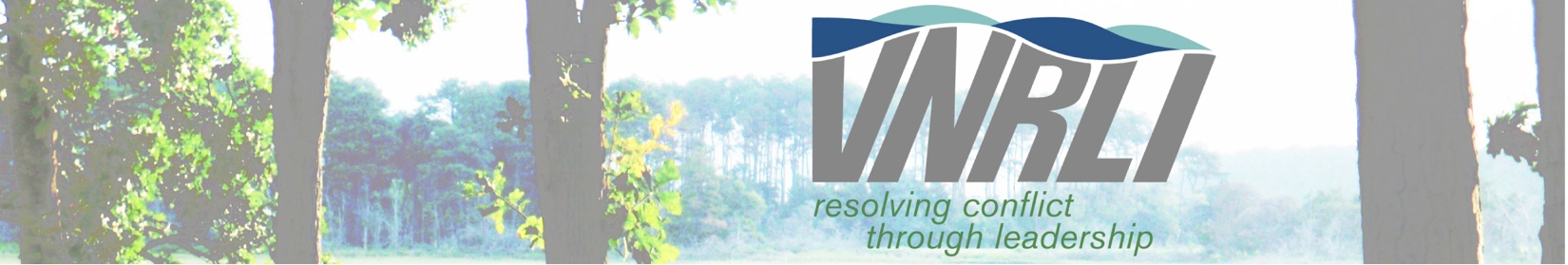 Virginia Natural Resources Leadership Institute:Alumni Professional Development Application for 2018/2019 Leadership Coaching Pilot ProgramINTAKE 1: Sep 2018-Jan 2019INTAKE 2: Feb-May 2019We are pleased to extend a new professional development offering to our alumni: one-on-one leadership coaching – AT NO CHARGE during this pilot phase. The market value is estimated at $1,500-$2,000.  Slots are limited and by application only. Candidates must meet the selection criteria as detailed on the http://vnrli.ien.virginia.edu/coaching-pilot-program. Consideration will also be given to ensure a diversity of participants.Depending on the success of the pilot, VNRLI may consider offering leadership coaching to alumni in future years on a fee-for-service basis. Employers are seeing the return on investment of leadership coaching. Increasingly, across public, private and nonprofit sectors, employers are sponsoring their employees through professional development or other funding sources. We may also explore sliding scale, scholarship and other funding sources to support this program in future years, and we will seek alumni feedback as the pilot phase continues.Key Pilot Program Details10 hours of one-on-one leadership coaching sessions over a 4-month period.All sessions will be offered remotely via video conferencing or in-person in Charlottesville, VA.Two intakes: Starting in Sep 2019 and Feb 2019 respectively.Up to eight (8) coaching clients will be selected for the pilot program: 3-4 for the Sep 2018 intake and 3-4 for the Feb 2019 intake. Session Times: Clients will have an opportunity to sign-up for sessions that suit their schedules within the available windows, tentatively planned for Monday mornings 10a-1p and Fridays 10a-3p.If you would like to be considered: Applications will be reviewed on a rolling basis and must be received by no later than Wednesday, August 22nd. Submit to: mlo5n@virginia.edu. NAME OF APPLICANT: DATE SUBMITTED: A. Applicant InformationPreferred Name (if other than above): 						             Mailing Address:Work Phone:Cell Phone:Email:    B. Current EmploymentEmployer/Organization Name:	Please provide a short (1-2 sentence) description of your organization:Employer Address:						Position Title:	Employment Dates:Please provide a short (2-4 sentence) description of your role:					How many direct reports do you currently supervise?	To whom do you report?						Attach resume or provide link to LinkedIn or other online professional profile: 	C. Application QuestionsPlease provide thoughtful, brief responses (2-3 sentences each as a guide) to each question prompt.Based on the information about the program on VNRLI’s website, in what ways do you think leadership coaching can support your professional growth and development? Optional: How does this fit with your future goals? At the end of the 4-month program, it will be a success if…In what ways – formal/official and/or informal/unofficial – do you serve as a leader in your workplace, sector, community?As a starting point, please list one leadership coaching issue you would like to work on with your coach: What else do you want us to know about you and why you believe you should be selected for this leadership coaching pilot program?NAME OF APPLICANT: DATE SUBMITTED: D. Eligibility Requirements	  Yes		  No		Do you require approval from your employer to participate in this program? If YES: Please discuss with your employer in advance to get preliminary approval.Select all that apply: I am available and would like to be considered for:  Intake 1: Sep 2018-Jan 2019 (Note: No coaching sessions will be scheduled from Dec 22-Jan 6.)  Intake 2: Feb-May 2019If you selected more than one intake option, what is your preference?If you have any scheduling conflicts during the selected intake period/s, please specify here: If not, selected for the pilot phase, would you be interested in being considered:  Yes	  No 			For 2019/2020 if the program is continued?  Yes	  No 	  Not Sure 	If not selected for the pilot phase, would your employer sponsor you for coaching through their professional development program or other funding sources?  Yes		  No		I have reviewed and meet the selection criteria on the VNRLI `			website: http://vnrli.ien.virginia.edu/coaching-pilot-programIf selected, in a proactive way, I am committed to:Participating in 10 hours of coaching sessions over about 4 months“Doing the work” independently and in my workplace in between sessions Maximizing the benefit of this coaching experienceEnsuring I will have access to the necessary equipment to effectively participate in video conference calls, i.e. adequate internet connectivity, computer with camera and microphone/headset, etc. (Video conferencing online tool will be provided.)Optional: Please add any qualifying remarks regarding if/how you match the selection criteria.*************************************************************************************Applicants will be notified of admission decisions within one week of the closing date of the application. If you are extended a coaching offer, you will have a brief phone call (15-20 minutes) with the coach to discuss the program and the coaching engagement letter. You will be requested to formally accept within 3-5 days of receiving the offer.By submitting this application electronically, I certify all information is true and correct to the best of my knowledge. I understand the goals and objectives of the Virginia Natural Resource Leadership Institute. If selected, I will comply with all program requirements and I am willing to devote the time necessary to successfully complete this program.Completed applications can be submitted by email to mlo5n@virginia.edu by the deadline: Wednesday August 22nd, 2018.